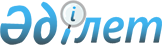 О корректировке базовых ставок земельного налога и единого земельного налога по Тимирязевскому району
					
			Утративший силу
			
			
		
					Решение маслихата Тимирязевского района Северо-Казахстанской области от 12 февраля 2015 года № 34/1. Зарегистрировано Департаментом юстиции Северо-Казахстанской области 13 марта 2015 года № 3160. Утратило силу решением Тимирязевского районного маслихата Северо-Казахстанской области от 12 марта 2018 года № 21/6
      Сноска. Утратило силу решением Тимирязевского районного маслихата Северо-Казахстанской области от 12.03.2018 № 21/6 (вводится в действие по истечении десяти календарных дней после дня его первого официального опубликования).

      В соответствии с пунктом 5 статьи 386, пунктами 1 статьи 387, пунктом 1 статьи 444 Кодекса Республики Казахстан от 10 декабря 2008 года "О налогах и других обязательных платежах в бюджет" (Налоговый кодекс), Тимирязевский районный маслихат РЕШИЛ: 

      Сноска. Преамбула в редакции решения маслихата Тимирязевского района Северо-Казахстанской области от 11.03.2016 N 48/1 (вводится в действие по истечении десяти календарных дней после дня его первого официального опубликования).

      1. Повысить на 50 процентов базовые ставки земельного налога, установленные статьями 379, 381, 383 Кодекса Республики Казахстан от 10 декабря 2008 года "О налогах и других обязательных платежах в бюджет" (Налоговый кодекс) соответственно:

      1) базовые налоговые ставки на земли сельскохозяйственного назначения, предоставленные физическим лицам;

      2) базовые налоговые ставки на земли населенных пунктов (за исключением придомовых земельных участков);

      3) базовые налоговые ставки на земли промышленности, расположенные вне населенных пунктов. 

      Сноска. Пункт 1 - в редакции решения маслихата Тимирязевского района Северо-Казахстанской области от 11.03.2016 N 48/1 (вводится в действие по истечении десяти календарных дней после дня его первого официального опубликования).

      2. Повысить в десять раз базовые ставки земельного налога и единого земельного налога, установленные статьями 378, 444 Кодекса Республики Казахстан от 10 декабря 2008 года "О налогах и других обязательных платежах в бюджет" (Налоговый кодекс) соответственно:

      1) базовые налоговые ставки на не используемые в соответствии с земельным законодательством Республики Казахстан земли сельскохозяйственного назначения;

      2) ставки единого земельного налога на не используемые в соответствии с земельным законодательством Республики Казахстан земли сельскохозяйственного назначения.

      3. Признать утратившим силу решение районного маслихата от 31 марта 2010 года № 22/4 "О корректировке базовых ставок земельного налога по Тимирязевскому району" (зарегистрировано в Реестре государственной регистрации нормативных правовых актов за № 13-12-105 от 28 апреля 2010 года, опубликовано 08 мая 2010 года в районной газете "Көтерілген тың", 08 мая 2010 года в районной газете "Нива").

      4. Данное решение вводится в действие по истечении десяти календарных дней после дня его первого официального опубликования.
					© 2012. РГП на ПХВ «Институт законодательства и правовой информации Республики Казахстан» Министерства юстиции Республики Казахстан
				
      Председатель XХXIV сессии
районного маслихата

С. Сапунов

      Секретарь
районного маслихата

С. Мустафин

      "СОГЛАСОВАНО"
Исполняющий обязанности
руководителя Республиканского
государственного учреждения
"Управление Государственных
доходов по Тимирязевскому
району Департамента
Государственных доходов
Северо-Казахстанской области
Комитета Государственных
доходов Министерства Финансов
Республики Казахстан"
12 февраля 2015 года

Д. Кансеитов
